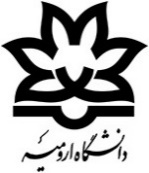 دانشکده برق، کامپیوتر و فناوری‌های پیشرفتهجلسه دفاع از پایان‌نامه کارشناسی‌ارشد  /دکتری گروه مهندسی .........................عنوان:..................................................................................................................................................................................................................دانشجو: ............................استاد/اساتید راهنما: ............................استاد/اساتید مشاور: ............................اساتید داور: ............................ساعت، روز و تاریخ دفاع: ............................مکان دفاع: ............................چکیده: 